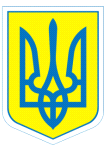 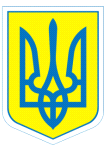                                                          НАКАЗ27.02.2020				     м. Харків			      № 33 Про організацію роботи здокументами про освіту для випускників2019/2020 навчального рокуВідповідно до Порядку замовлення, видачі та обліку документів про освіту державного зразка, затвердженого наказом Міністерства освіти і науки України від 10.12.2003 № 811«Про затвердження положення про ІВС «ОСВІТА» та порядку замовлення, видачі та обліку документів про освіту державного зразка», зареєстрованого в Міністерстві юстиції України 16.02.2004 за № 2001/8800, з метою своєчасного виготовлення документів про освіту для випускників 2019/2020 навчального року,НАКАЗУЮ:1.Відповідальним за забезпечення випускників випускною документацією вважати Данильченко Т.А.: 1.1.Провести відповідну роботу з педагогічними працівниками, випускниками та їх батьками щодо роз’яснення положень Порядку замовлення, видачі та обліку документів про освіту для середніх навчальних закладів.До 30.04.20201.2.Надати до товариства з обмеженою відповідальністю «Регіональний центр «СТУДСЕРВІС» загальне замовлення закладу відповідно до кількості випускників.До 30.04.20203.Відповідальність за вірогідність наданої інформації залишаю за собою.4.Контроль за виконанням даного наказу залишаю за собою. В. о. директора                                  Тетяна ДАНИЛЬЧЕНКО